З в і т    к е р і в н и к аЗакладу дошкільної освіти №682Аврамчук Людмили Василівниперед педагогічним колективом та громадськістюза підсумками 2021-2022 н.р.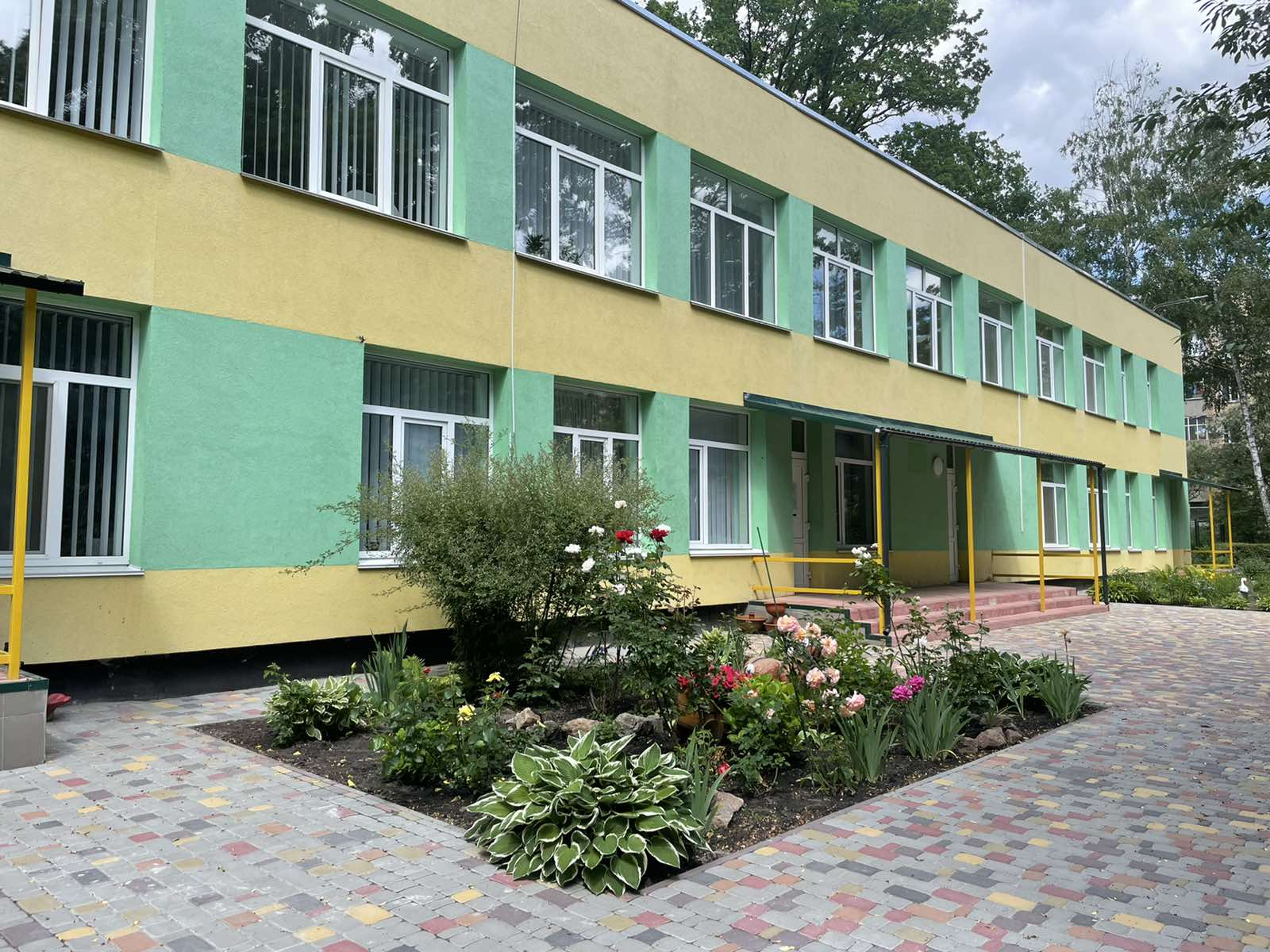         Звіт директора закладу дошкільної освіти № 682 ( далі ЗДО № 682) про роботу в 2021 - 2022 навчальному році підготовлено на виконання п.3 наказу Міністерства освіти і науки від 20.01.2005 р. № 55 “Про запровадження звітування керівників дошкільних, загальноосвітніх та професійно-технічних навчальних закладів” та згідно «Примірного положення про порядок звітування керівників дошкільних, загальноосвітніх та професійно-технічних навчальних закладів про свою діяльність перед колективом та громадськістю».    Заклад дошкільної освіти забезпечує належний рівень дошкільної освіти дітей віком від двох до шести-семи років, відповідно до вимог Базового компоненту дошкільної освіти (Державний стандарт дошкільної освіти) від 12.01.2021 року №33, Освітньої програми для дітей віком від 2 до 7 років "Дитина", Програми «Дошкільнятам-освіту для сталого розвитку», Київ-2017.ОХОПЛЕННЯ ДІТЕЙ ДОШКІЛЬНОЮ ОСВІТОЮ   В закладі виховуються діти від 2-ох років до 6 (7) років. Діти зараховуються до закладу  з урахуванням віку та відповідно до електронної черги на вільні місця у вікових групах. Зарахування малюків до садочка відбувається з дотриманням правил прийому за електронною чергою в електронній системі запису дітей.  Діти переводяться з групи в групу на початку навчального року. У групах короткотривалого перебування дітей (4 год) : І молодша група ( від 2-х до 3-х років) – 13 дітей Груп повного дня в закладі - 6: І молодша група ( від 2-х до 3-х років) – 1 групи  -  24 дитини, ІІ молодша група (від 3-х до 4-х років) – 2 групи – 52 дитини, середні групи (від 4-х до 5-ти років) – 2 групи – 54  дитини, старші групи (від 5-х до 6(7)  років) – 1 група – 33  дитини.          Облік вихованців ведеться відповідно до вимог з дотриманням інструкцій.         У закладі освіти проводиться робота з   вирішення проблем соціального захисту вихованців та працівників. Своєчасно виявляються і ставляться на облік діти з багатодітних родин, переселенців із зони бойових дій АТО, які потребують соціального захисту.           У 2021 – 2022  навчальному році в закладі дошкільної освіти до пільгових категорій належало:діти з багатодітних родин - 10, діти, батьки яких є вимушено переміщеними особами, - 6, дітей, батьки яких є учасниками військох дій в зоні АТО, - 7, діти, з малозабезпечених сімей – 2, діти-чорнобильців – 1.                                              КАДРОВЕ ЗАБЕЗПЕЧЕННЯ        Керуючись Законами України «Про освіту» ст. 58 Вимоги до освіти та професійної кваліфікації педагогічного працівника закладу освіти, «Про дошкільну освіту» ст. 30 Педагогічне навантаження, оплата праці, відпочинок педагогічних та інших працівників у сфері дошкільної освіти. Положення про дошкільний навчальний заклад, власним Статутом, директор ДНЗ на посади педагогічних працівників приймає осіб, які мають відповідну освіту, а саме, освітньо-кваліфікаційний рівень спеціаліста, бакалавра або молодшого спеціаліста.Аналіз кількісного та якісного складу педагогічних працівників свідчить про стабільність колективу та його творчий потенціал, дозволяє проводити освітній процес на достатньому професійному рівні.  
    	Педагогічні кадри за віковими групами закріплюються наказом директора на початку навчального року. Комплектація груп педагогічними працівниками здійснюється відповідно до фахової освіти педпрацівників. При підборі нових кадрів враховується фахова підготовка особи та колективні якості, працездатність, комунікативність та  інші характеристики.
     У дошкільному навчальному закладі працює 34 працівника, освітню роботу з дітьми здійснюють 15 педагогів, із них вихователь – методист Романенко О.А., 11 вихователів,  1 музичний керівник, інструктор з фізичного виховання,  практичний психолог. Також, навчально – виховний процес у дошкільному навчальному закладі забезпечують медичний працівник: старша медична сестра Гавриленко В.А., завідуючий господарством Масалига Н.Ю. та  технічний персонал в кількості 19 працівників.
 Педагогічні кадри за віковими групами закріплюються наказом директора на початку навчального року.               Адміністрація дошкільного навчального закладу, створює належні умови для роботи педагогів, розкриття їх творчого та професійного потенціалу.
Щороку згідно з графіком педагогічні працівники проходять курси підвищення кваліфікації та підлягають атестації відповідно до чинного Положення про атестацію педагогічних працівників.        У 2021 - 2022 році 4 педагоги підвищили свій професійний рівень. За результатами атестації вихователю Романенко О.А. підтверджено звання « вихователь – методист»,  вихователю Максимів Г.Г. присвоєно кваліфікаційну категорію «спеціаліст першої категорії», вихователю Франковій Н.А. присвоєно кваліфікаційну категорію «спеціаліст першої категорії», вихователю Савицькій Т.І. підтверджено відповідність займаній посаді.
УПРАВЛІНСЬКА ДІЯЛЬНІСТЬ   Керівництво роботою закладу дошкільної освіти № 682 здійснюється відповідно до Статуту ДНЗ № 682 та річного плану роботи.   Органом громадського самоврядування в закладі є загальні збори  колективу закладу та батьків або осіб, які їх замінюють.У період між загальними зборами  діє педагогічна рада закладу, діяльність якої регулюється статутом.  Директор закладу  дошкільної освіти , забезпечує:- реалізацію державної політики в галузі освіти через педагогічні ради, загальні збори членів трудового колективу та батьківської громади закладу;- діє від імені закладу, представляє його в усіх державних органах, на підприємствах, в установах та громадських організаціях;- у межах своєї компетенції видає накази, обов’язкові для виконання працівниками закладу;- приймає на роботу  персонал та звільняє з посади закладу при потребі.Діяльність директора була спрямована на створення оптимальних умов для виховання дітей, створення умов для роботи педагогічних працівників, підвищення ефективності освітнього процесу шляхом розвиваючих заходів, залучення громади батьків до їх організації та проведення. Підвищення якості та ефективності внутрішньосадового  управління забезпечувалося документами планування роботи закладу. У цьому навчальному році було удосконалено систему планування та контролю за всіма напрямками діяльності ЗДО з боку адміністрації.Принцип доцільності і оперативності прийняття управлінських рішень адміністрації базувався на аналітичних даних, отриманих в ході внутрішньосадового контролю – моніторингу.Всю освітню роботу з дітьми колектив закладу дошкільної освіти спрямовував на виконання поставлених завдань державної політики в галузі дошкільної освіти, виконання Законів України «Про освіту», «Про дошкільну освіту», Базового компонента дошкільної освіти, Положення про дошкільний навчальний заклад. У 2021 – 2022 навчальному році педагогічний колектив працював за освітньою програмою для дітей від двох до семи років «Дитина» та « Дошкільнятам – освіта для сталого розвитку».У 2021-2022 навчальному році колектив закладу працював творчо і відповідально.       Моніторинг рівня засвоєння вимог програми всіх вікових груп є основним показником діяльності педагогів та усього колективу  у цілому. За результатами діагностики  дошкільників по засвоєнню програм «Дитина»  рівень знань дітей відповідає вимогам даної програми.МЕТОДИЧНА РОБОТА        Організація освітнього процесу в закладі здійснювалася за освітньою програмою для дітей від 2 до 7 років «Дитина» (наук. керівник В.О. Огнев’юк, 2020 р.) та додатковою програмою «Дошкільнятам – освіта для сталого розвитку ». З метою забезпечення виконання вимог освітніх програм педагогами закладу використовувалися традиційні методики та інноваційні технології Н.В. Гавриш, К.Л. Крутій, Т.О. Піроженко, Л.М. Шульги, продовжили здійснювати освітню діяльність, використовуючи прогресивну інноваційну технологією «Сталий розвиток». Планування освітнього процесу здійснювали відповідно до теми циклу.Головними завдання, над вирішенням яких працював колектив, були:.Продовжувати роботу зі зміцнення фізичного і психічного здоров’я, формування ціннісного ставлення дитини до свого здоров’я, інтересу до здорового способу життя через спільну діяльність дошкільного закладу та сім'ї.Формувати у дітей мовленнєву компетентність  відповідно до сучасних вимог та підходів, методик виховання та навчання.Розвиток  творчих здібностей дітей, здатності до моделювання та конструювання засобами  Lego-конструювання.          На виконання вище вказаних завдань була запланована та проводилась змістовна, систематична методична робота під керівництвом вихователя-методиста Романенко О.А.     Методична служба  закладу  протягом року вела плідну роботу з педагогами щодо підвищення рівня їх фахової майстерності. Метою методичної роботи було поглиблення знань педагогічних працівників, розширення кругозору та використання ІК технологій в роботі з дітьми. В поточному році в цілях підвищення професійної компетентності педагога було проведено ряд методичних заходів: семінар: «Базовий компонент –оновлений стандарт дошкільної освіти» «Куточок природи в екологічному вихованні дошкільника»семінари-практикуми: Опрацьовуємо оновлений Базовий компонент»:  «Нові вектори освітнього напряму «Дитина в сенсорно- пізнавальному просторі» « Нові стратегії змістового компоненту освітнього напряму «Дитина в соціумі»« Зміст та завдання освітнього напряму «Дитина в природному довкіллі»« Особливості змісту освітнього напряму «Дитина у світі мистецтва»тренінги: «Як налаштувати педагогів на роботу після відпустки»«Сигнал тривоги. Як діємо?»«​​Три прості та ефективні інструменти для подолання хронічного синдрому втоми від війни»«Як допомогти людині вийти з шокового стану після побачених вибухів»майстер-клас:«Як створити онлайн - опитувальник в месенджері Viber»«Як запланувати та організувати Онлайн заняття з використанням   ZOOM платформи»консультацій:У здорового тіла — здоровий рух: оптимізуємо фізичний розвиток дошкільниківЩо покласти у тривожну валізуЯк організувати Онлайн роботу в умовах війни.СТВОРЕННЯ УМОВ ДЛЯ НАВЧАННЯ     Педагогічний колектив закладу працює згідно Програми виховання і навчання дітей від 2 до 7 років «Дитина» за такими напрямками роботи: Формування у дітей  природо - дослідницького  світогляду, в основі якого – усвідомлення дитиною себе як частки природи, відчуття відповідальності за те, що відбувається навколо неї та внаслідок її дій у довкіллі.Розвиток емоційно-естетичного сприймання та ціннісного ставлення до краси навколишнього світу, формування уявлень про різні види мистецтва та їх характерні особливості, розвиток творчих здібностей і збагачення індивідуального художньо-естетичного досвіду кожної окремої дитини.Продовжити формувати здоров’язберігаючу компетентність дітей шляхом активізації рухового режиму та забезпечення доступних знань та умінь про здоровий спосіб життя.     Свою роботу колектив закладу спрямовує на реалізацію державної політики в галузі освіти, на забезпечення фізичного і психологічного здоров’я дітей, розвиток їх творчих здібностей та інтересів, формування вмінь та навичок, необхідних для навчання в школі.        Забезпечити успішну діяльність педагогічного колективу неможливо без постійного вдосконалення майстерності, тому ми прагнемо створити всі умови для цього: на педрадах аналізуємо роботу вихователів, вивчаємо досвід роботи, ділимось своїми досягненнями в роботі з дошкільнятами. За темами, які викликали труднощі, проводили бесіди, консультації, семінари,  тренінги. У зв’язку з введенням карантинних заходів було організоване дистанційне навчання, створено групу « ЗДО № 682» в соціальній мережі Facebook. Всі педагогічні працівники долучилися до роботи групи, створювали цікаві публікації. Крім того було створено Viber-спільноти для батьків, де педагоги надсилали завдання для дошкільників, отримували зворотній зв'язок, де дітям проводили казки інсценівки, де надавалась цікава та корисна інформація, а також руханки, які діти з захопленням повторювали за вихователем.      На перший план вийшли заходи спрямовані   на профілактику стресостійкості та психологічну підтримку всіх членів колективу і родин вихованців, які відвідують заклад. З квітня місяця стало актуальним питання створення відео-занять (відео-спостережень та ін. видів діяльності дітей), тому що в умовах війни батьки не мали можливості під’єднуватися на Онлайн заняття в прямому ефірі. Методична служба закладу оперативно реагувала на виклики та потреби сьогодення та надавала необхідну підтримку та допомогу всім працівникам закладу. А завдання закладу та методичні заходи, які війна не дала можливості виконати, перенесемо на пізніший період та реалізуємо після нашої Перемоги. Зміст і форми методичної роботи впродовж року будувалися на діагностичній основі, досвіді та професійних запитах педагогів.       Робота з сім’ями вихованців була направлена на психологічну підтримку та поради щодо дій у надзвичайних ситуаціях війни. Вихователі готували консультації з питань поведінки дітей та дорослих під час обстрілів, надавали поради щодо організації ігор в бомбосховищах, проводили та продовжують організовувати дистанційну роботу з дітьми: онлайн бесіди та заняття з дітьми з метою підтримки дітей. Педагогічні ради, які підводили підсумок проведеної роботи, були спрямовані на обговорення позитивних та проблемних питань, проходили у формі круглого столу, дискусій, ділових ігор та в Онлайн форматі.В минулому навчальному році велика увага приділялася питанням реалізації Концепції національно-патріотичного виховання. В групах створено осередки з національно-патріотичного виховання, зібрано дидактичний матеріал з українською символікою, народними оберегами. Традиційними в закладі є проведення державних свят: Дня незалежності, Дня рідної мови, Дня захисника, Дня соборності; Дня конституції; святкування народних свят.ДИСТАНЦІЙНА РОБОТАУ зв’язку з пандемією на COVID-19 та початком російсько–української війни, освітня діяльність для  дошкільників проводилось у дистанційному форматі.  Було організовано інформування здобувачів освіти, педагогічних працівників, обслуговуючий персонал щодо заходів запобігання поширення хвороби та дій у випадку захворювання, розміщено відповідні інформаційні матеріали про впровадження карантину та профілактики щодо розповсюдження вірусу на різних месенджерах. Із метою мінімізації ризиків розповсюдження інфекційного захворювання.На початок повномасштабного вторгнення ворога (з 24.02.2022 по 27.03.2022 навчання було призупинено і відновлено з 28.03.2022 в дистанційній формі (наказ № 14 - ОД від 23.03.2022р «Про організацію освітнього процесу в ЗДО № 682 Києва в умовах воєнного стану».У ці періоди щоденно в месенджерах  подавались відео заняття з різних розділів програми, рекомендації стосовно організації розвиваючої роботи вдома, поради психолога, пам’ятки, як діяти у різних ситуаціях тощо(відеоматеріали можна переглянути на Facebook, Viber - групах, Telegram).Використовуючи дистанційні технології педагоги активно використовували сервіс відео-трансляцій ZOOM, групи у Viber. Кожен вихователь мав свої улюблені технологічні інструменти, які вдало використовував у своїй роботі, і які дозволяють йому утримувати увагу дітей під час онлайн-занять. Дуже шкода, що не у всіх вихователів була можливість долучитися до дистанційної роботиПеріод дистанційного навчання педагоги активно використовували для підвищення фахового рівня, набуття теоретичних і практичних знань з різних напрямів педагогічної діяльності. В цей час на відомих освітніх платформах вихователі отримали відповідні сертифікати, які засвідчують підвищення їх кваліфікації.ВПРОВАДЖЕННЯ ІННОВАЦІЙНОЇ ДІЯЛЬНОСТІПротягом 2021 - 2022 навчального року методична робота та робота методичного кабінету проводилась таким чином, щоб сформувати професійну компетентність, збагатити інтереси, задовольнити духовні і професійні потреби педагогів.Важливе місце в системі методичної роботи з педагогами посідали педагогічні години, які проводилися щопонеділка, на яких розглядалися питання як теоретичного, так і практичного характеру. Це і навчально-методичне консультування педагогів, огляд новинок періодичної літератури, «круглі столи», тренінги, ділові ігри, майстер-класи, звіти про проходження педагогами курсів підвищення кваліфікації, про самоосвіту, тощо.Очолюваний мною колектив, ЗДО № 682 працював в інноваційному просторі, використовуючи нові педагогічні ідеї, запроваджуючи в освітню діяльність сучасні педагогічні технології і методики. Починаючи з 2019 року в закладі почали активно впроваджувати інноваційну діяльність « СТАЛИЙ РОЗВИТОК» протягом 2019 – 2020 року за цією додатковою програмою розпочали свою роботу 2 групи. Я як директор і 2 вихователі Романенко О.А. і Гончаренко Л.В., пройшли навчання та отримали сертифікати  від «Освітня платформа», «Критичне мислення» модуль 1 та модуль 2.Продовжуючи роботу «СТАЛОГО РОЗВИТКУ» в 2020 – 2021 н.р. підключилась ще 1 група вихователь Бороденко Л.М.  В 2021 – 2022 навчальному році розпочалася робота «СТАЛОГО РОЗВИТКУ» ще в одній віковій групі – вихователь Гуменюк Т.О.Залучення батьків до освітнього процесу сприяє покращенню взаємозв'язків між батьками та працівниками ЗДО. Одним із завдань, яке стоїть перед адміністрацією, покращення взаєморозуміння між батьками та педагогами. Встановлення емоційного контакту, допомогти усвідомити батьків про нелегку роботу  педагогів та помічників. Колектив ЗДО № 682 впродовж року створював умови для емоційного благополуччя дитини, будував освітню діяльність в динамічному режимі, використовуючи різні спеціальні оздоровчі заходи.ЗАХОДИ ЩОДО ЗМІЦНЕННЯ МАТЕРІАЛЬНО-ТЕХНІЧНОЇ БАЗИ ЗАКЛАДУ          Найбільш складним та відповідальним напрямком у роботі директора  є збереження, зміцнення та розвиток матеріальної бази ЗДО.     Для створення оптимальних умов перебування дітей в дошкільному навчальному закладі матеріальна-технічна база постійно удосконалюється і модернізується, наш заклад отримав допомогу а саме: Святошинським управлінням освіти було виділено кошти на проведеннякапітального ремонту групи № 4  замінено пошкоджене асфальтне покриття на сучасну плиткупридбано матеріальні цінності ноутбук, БФП для методиста, пед шафи в групу № 4 , шафи для одягу персоналу в групи № 5 та № 6, господарчий інвентар, пожежне обладнання для стенду, посуд, канцелярські товари товари для творчості дітеймиючі та дезінфікуючі засоби  стенди з «Безпеки життєдіяльності»вогнегасникиВід депутата Київської міської ради Мухи В.В. : придбано сучасні педагогічні шафи для групи № 3Від батьківської громади :Замінено дитячі столики на одномісні в групі № 2ОРГАНІЗАЦІЯ ХАРЧУВАННЯОрганізація харчування  дітей в  закладі дошкільної освіти № 682 здійснюється відповідно до норм, затверджених постановою Кабінету Міністрів України від 22.11.2014 № 1591. Організація харчування дошкільників відбувається згідно з вимогами Інструкції з організації харчування дітей у дошкільних навчальних закладах, затвердженої спільним наказом Міністерства освіти і науки України та Міністерства охорони здоров’я України від 17.04.2006 №298/227 та Санітарного регламенту для дошкільних навчальних закладів, затвердженого наказом Міністерства охорони здоров’я України від 24.03.2016 № 234.Режим харчування в закладі 3-ох разовий та затверджений керівником.З вересня місяця заклад поступово переходив на нові норми харчування відповідно  вводив в меню нові страви відповідно до нових норм (постанова КМУ від 24.03.2021 № 305 «Про затвердження норм та Порядку організації харчування у закладах освіти та дитячих закладах оздоровлення та відпочинку»).З січня місяця заклад повністю перейшов на організацію харчування за новим сезонним чотиритижневим меню, яке розробила директор Аврамчук Л.В.. завгосп Масалига Н.Ю., старша медична сестра Гавриленко В.А. на основі примірного меню МОЗ та затвердила його у підрозділі Держпродспоживслужби.      В закладі освіти створені належні умови для організації харчування дітей всіх вікових груп. Харчоблок та групи забезпечені відповідним обладнанням, посудом та кухонним інвентарем.  Найважливішою умовою правильної організації харчування дітей є суворе дотримання санітарно-гігієнічних вимог на харчоблоці. З метою недопущення кишкових захворювань, працівники суворо дотримуються встановлених вимог до технології обробки продуктів, правил особистої гігієни. Миючими та дезінфікуючими засобами харчоблок забезпечений в достатній кількості. Спецодягом персонал забезпечений в достатній кількості. На харчоблоці створені умови для забезпечення належного зберігання продуктів харчування та продовольчої сировини згідно з умовами виробника і дотримання товарного сусідства при зберіганні швидкопсувних харчових продуктів. Розробним інвентарем харчоблок забезпечений в достатній кількості, все промарковано. Впроваджено систему аналізу небезпечних чинників та критичних точок контролю (НАССР). Розроблено паспорт харчоблоку закладу, згідно якого поетапно здійснюється покращення його санітарно-технічного стану. Кухарі дотримуються технології приготування їжі відповідно до технологічних карт. Порушень у технології приготування страв не виявлено. Добові проби відбираються у присутності медичної сестри та зберігаються протягом доби. Систематично здійснюється контроль за станом харчування, який забезпечує правильність закладки продуктів, дотримання правил кулінарної обробки, правильність порціювання під час роздачі їжі, зберігання продуктів у коморі. Продукти харчування та продовольчої сировини протягом 2021-2022 навчального року постачались, фірмами і базами, які були визначенні рішенням тендерного комітету. Перспективні та поточні заявки подавались своєчасно. Продукти та продовольча сировина постачальниками завозились вчасно, були якісними, відповідали замовленню, завжди надавались супровідні документи відповідно до нормативних вимог. Обладнання на харчоблоці протягом навчального року знаходилось у справному стані. Кухарі, які працюють, мають достатню професійну компетентність. Режим харчування здійснювався відповідно до режиму для кожної вікової групУ закладі видача готових страв на групи здійснюється лише після зняття проби медичною сестрою та відповідно до часу, визначеного графіком видачі їжі. Щоденне меню розміщується поруч з вікном видачі їжі біля харчоблоку та сбіля входу в садочок на дошці оголошень  для батьків.      Для контролю за виконанням затвердженого набору продуктів старшою медичною сестрою  ведеться Журнал обліку виконання норм харчування. Аналіз виконання норм харчування за 2021 рік показує , що в цілому харчування вихованців садочку здійснювалось наближено до норм у середньому – 96 %.         Протягом року старша медична сестра здійснює контроль за санітарним станом харчоблоку та груп, за своєчасним проходженням медичних оглядів.       Вихователі, помічники  вихователів беруть активну участь в організації харчування дітей, ознайомлені з питаннями їх гігієнічного та естетичного виховання. Дітей привчають сідати за стіл охайними, з чистими руками, сидіти за столом правильно та користуватись столовими приборами (ложкою, виделкою). Дошкільнят середньої та старшої груп навчають чергувати у групі під час приймання їжі, використовувати санітарний одяг, сервірувати столи та збирати використаний посуд. Кількість столового посуду в групах відповідає кількості дітей за списком.        Вихователями усіх вікових груп ведеться планомірна робота щодо формування навичок культури харчування дошкільнят, консультативна робота щодо харчування дітей вдома.З дітьми педагоги використовують ігрові прийоми, сюрпризні моменти, власний приклад, художнє слово. Діти знають основні вимоги до режиму та гігієни харчування, виконують Правила культурної поведінки за столом. Старші дошкільнята самостійно накривають на стіл, прибирають посуд після прийому їжі. У дошкільних групах є куточки чергових. Всі групи забезпечені необхідним посудом, який має належний естетичний вигляд.  АНАЛІЗ СТАНУ ЗАХВОРЮВАНОСТІ   Директором Аврамчук Л.В. та старшою медичною сестрою Гавриленко В.А. проведено аналіз стану роботи освітнього закладу по зміцненню здоров’я та зниженню рівня захворюваності за попередній календарний рік.     Підсумки проведеного аналізу показали, що в закладі освіти ведеться систематична робота, яка спрямована на зниження захворюваності дітей, а саме: дотримувалися санітарних норм утримання приміщень, постійно, згідно з графіком, здійснювалося провітрювання, проводилася гімнастика після сну, вживання дітьми фруктів і соків. Зміцненню та збереженню здоров’я дітей сприяло проведення прогулянок на свіжому повітрі, занять з фізичного виховання, збалансоване в межах фізичних норм, харчування. Також, здійснювався диференційований та індивідуальний підхід до дітей, враховувався рівень фізичного розвитку та стану здоров’я під час проведення занять з фізичного виховання.Протягом року проводився моніторинг стану здоров’я дітей та підраховувалися індекс здоров’я, показник захворюваності. Аналіз захворюваності показав, що батьки не завжди надають об’єктивну інформацію щодо дитячих захворювань, бо згідно З санітарним Регламентом їм дозволено не приносити довідки в дошкільний навчальний заклад якщо дитина не відвідує групу. Батьки часто не повідомляють про хворобу дітей протягом місяця, бо не звертаються до лікаря. Також, збільшилась кількість днів, які діти пропускають по домашнім обставинам. Середня відвідуваність закладу становить 58 %. Такий низький рівень відвідуваності пов'язаний із встановленням карантину та запровадженням посилених протиепідемічних заходів на території нашої країни щодо запобігання поширення коронавірусної хвороби. Ці заходи надали право батькам за заявами залишать своїх дітей вдома і не водити в заклад дошкільної освіти. І як наслідок – збільшилась кількість пропущених днів дітьми по домашнім обставинам.МЕДИЧНЕ ОБСЛУГОВУВАННЯ ДІТЕЙ ТА ПРАЦІВНИКІВ ЗАКЛАДУ      Пріоритетним напрямком роботи залишається турбота про фізичний розвиток дітей, зміцнення та укріплення їх здоров’я.     Аналіз стану здоров'я дітей  свідчить про наступне, що у  порівнянні з попереднім роком, стан фізичного здоров'я дітей дещо змінився.         Як і раніше, велика увага в 2021-2022 навчальному році приділялася фізкультурно-оздоровчій роботі.  У закладі освіти створено належні умови для якісного проведення різноманітних фізкультурних заходів, для стимулювання активної рухової діяльності малюків. Щоправда, цього року у зв’язку з карантинними заходами, спортивний зал не використовувався, заняття з фізкультури проводилися максимально на свіжому повітрі або в групових приміщеннях.     Заклад дошкільної освіти має медичний кабінет. Його обладнання відповідає нормативним вимогам.            Медичне обслуговування дітей закладу забезпечує досвідчена медична сестра старша Гавриленко Вікторія Андріївна. Постійно велась робота по формуванню правильної постави, профілактики плоскостопості, заходи по загартуванню.      Впродовж 2021-2022 навчального року в закладі дошкільної освіти здійснювались різноманітні заходи з профілактики інфекційних захворювань, харчових отруєнь, гострих респіраторних захворювань.  Директор та сестра медична старша постійно контролювали дотримання у групах режиму дня, режиму провітрювання, рухового режиму, санітарний стан. Постійно проводився контроль за різними видами медико-оздоровчої роботи. В журналі контролю за фізичним розвитком дітей реєструвались результати фізичного навантаження дітей та моторна щільність фізкультурних занять, проводилось відстеження за відповідністю використання меблів згідно антропометричних даних вихованців, контроль за вадами зору, рухового режиму, контроль за станом роботи щодо ранкового прийому дітей, виконання санітарно-гігієнічних норм в групах.  Щотижнево в ЗДО організовувалися санітарні дні, результати обговорювалися на виробничій нараді.Медичною службою систематично здійснювалася пропаганда медичних знань серед громади батьків щодо збереження здоров’я дітей (випуск пам’яток, консультацій, бюлетнів).Двічі в минулому році під керівництвом медичної служби проводилось навчання працівників з питань санітарного мінімуму з подальшою перевіркою знань.Медико-оздоровча робота планувалася згідно розроблених заходів оздоровчої спрямованості, заходів щодо зниження захворюваності, заходів організації загартовуючих процедур.Постійно відстежувався рівень захворюваності працівників, проводився моніторинг стану здоров’я, захворюваності, харчування.Відвідування дітьми закладу є показником не тільки стану здоров’я дітей, але і рівня психологічного комфорту у групах, потреби батьків у дошкільному закладі. Нажаль, відношення деяких батьків до необхідності систематичного відвідування дитиною групи залишає бажати кращого.На виробничих нарадах з персоналом обговорюються питання санітарно-просвітницької роботи. Здійснення медичного супроводу дітей, надання їм, у разі потреби, невідкладної медичної допомоги відбувається відповідно до нормативно-правових документів. Протягом двох останніх років спостерігається зниження рівня захворюваності на ГРВІ та грип.Медичною службою ретельно і в системі проводились антропометричні вимірювання дітей, відповідні дані враховувалися в маркуванні меблів та порівняльному аналізі ваги та росту дітей з попередніми даними.Дана робота допомагала вихователям регулювати розумове та фізичне навантаження на дітей впродовж дня та була доведена до відома батьків.За попередні роки медичним та педагогічним персоналом покладено багато зусиль щодо вирішення проблем збереження та зміцнення здоров’я.Проте, дана проблема залишається невирішеною. Колектив закладу в наступному навчальному році планує продовжити роботу з фізичного розвитку, зниження захворюваності дітей через формування у дітей здорового способу життя.Колектив усвідомлює необхідність більш кропіткої роботи щодо збереження фізичного та психічного здоров’я дошкільників, через активізацію спільної роботи з батьками, шляхом впровадження традиційних та нетрадиційних методів оздоровлення дітей.ЗДО забезпечений медикаментами у повному обсязі. Має у наявності пакет для надання невідкладної допомоги, жарознижуючі препарати, пакет препаратів та засобів для надання допомоги при травмах.      У зв’язку з введенням  карантинних обмежень в закладі щодня проводиться моніторинг температури вихованців, працівників закладу, згідно графіку щоденне кварцювання приміщень закладу, вологе прибирання із застосуванням дезинфікуючих засобів, провітрювання приміщень тощо.ДОТРИМАННЯ НОРМ ТЕХНІКИ БЕЗПЕКИЗгідно з ст. 23 Закону України «Про освіту» заклад дошкільнох освіти № 682 забезпечує право дитини на охорону здоров'я, здоровий спосіб життя, через створення умов для безпечного нешкідливого утримання дітей.  Кожен працівник проявляє турботу по створенню безпечних умов для перебування дітей в дошкільному закладі, про що свідчить відсутність випадків травмування дошкільників.            Адміністрацією закладу систематично проводився контроль із питань безпеки життєдіяльності у закладі освіти. Здійснювалися перевірки стану ігрових майданчиків, приміщень, закріплення меблів, спортивного та ігрового обладнання, які зазначаються в актах перевірок та журналах. Питання охорони праці, безпеки життєдіяльності, профілактики травматизму часто обговорюються на педрадах, виробничих нарадах.              Педагоги систематично проводять роботу з навчання дітей безпечної поведінки: правил дорожнього руху, протипожежної безпеки, правил поведінки на воді.  На виконання Законів України «Про пожежну безпеку», «Про охорону праці» в закладі розроблені заходи, спрямовані на поліпшення умов праці та безпечне перебування дітей, дотримання вимог чинного законодавства. Розроблені та затверджені інструкції з безпеки діяльності працівників закладу під час освітнього процесу, посадові та функціональні обов'язки всіх категорій працівників встановленого зразка. На виконання Закону «Про цивільну оборону» в закладі систематично планується робота з підготовки цивільної оборони на календарний поточний рік: навчання персоналу правилам поведінки та основних способів захисту у надзвичайних ситуаціях, прийомам надання першої медичної допомоги постраждалим.  Діяльність адміністрації спрямована на виховання в учасників освітнього процесу ЗДО якостей свідомого і обов’язкового виконання правил і норм безпечної поведінки в повсякденній діяльності і в умовах надзвичайної ситуації.   За звітний період випадків травмування учасників освітнього процесу не було.  У закладі створена постійно діюча комісія з питань розслідування нещасних випадків, яка працює згідно вимог Положення про порядок розслідування нещасних випадків.       В ЗДО не допускаються випадки антипедагогічних проявів та булінгу.  Регулярно проводяться бесіди  з попередження булінгу серед дітей та з боку дорослих. Видаються відповідні накази, проводяться інструктажі з персоналом. В садочку систематично проводяться «Тижні безпеки» та навчання з евакуації та дій у  надзвичайних ситуаціях. В ігровій формі дітям даються знання з правил поведінки в оточуючому середовищі. Робота проводиться під час організованих занять та різних режимних моментів систематично, послідовно, з максимальним використанням активних методів та прийомів навчання і виховання дітей дошкільного віку. АНАЛІЗ ЗВЕРНЕНЬ ГРОМАДЯН           Одним із напрямків роботи керівника дошкільного навчального закладу, є робота зі зверненнями громадян.Для поліпшення роботи  у ЗДО затверджений порядок особистого прийому громадян директором, вихователем-методистом, старшою медичною сестрою. Дана інформація розміщена на інформаційних стендах в приміщені ЗДО, а також на кожному вході. Батьки та працівники закладу освіти  ознайомлені з графіками особистого прийому.       На стенді інформування батьків розміщена інформація про відповідальних працівників відділу дошкільної освіти управління освіти, номери телефонів, за якими батьки та працівники закладу можуть отримати додаткову інформацію. Розгляд та реєстрація звернень здійснюється відповідно до «Інструкції з діловодства за зверненнями громадян в органах державної влади і місцевого самоврядування, об'єднаннях громадян, на підприємствах, в установах, організаціях незалежно від форм власності, в засобах масової інформації». В закладі відповідно до номенклатури справ ведуться: журнал обліку особистого прийому громадян, журнал реєстрації заяв, скарг громадян, які прошиті, пронумеровані, скріплені печаткою та підписом директора. Упродовж року кількість осіб, які побували на особистому прийомі у директора, становить – 122,  з різних питань, а саме: прийняття дітей до ЗДО, через електронну систему, надання основних та додаткових відпусток працівникам закладу, звільнення або прийому на роботу тощо. Серед громадян, які зверталися, є звернення батьків багатодітних сімей, батьки дітей-переселенців з Донецької, Луганської областей. Всі звернення надходили  в усній та письмовій формі .Звернення громадян, що надходять, розглянуті директором закладу. Всі питання адміністрацією вирішувалися позитивно. Громадянам, які цього потребували, 	були 	надані 	необхідні роз'яснення. Повторних звернень та письмових скарг протягом навчального року не надходило.         Я, як керівник поєдную функції педагога  психолога, менеджера та чітко усвідомлюю мету функціонування розвитку і відповідного внутрішнього управління, а також прагну досягнення поставленої мети. Для цього постійно навчаюсь, займаюсь самоосвітою.            За підсумками роботи колективу упродовж навчального року  можна зазначити, що поставлені завдання в цілому виконано.